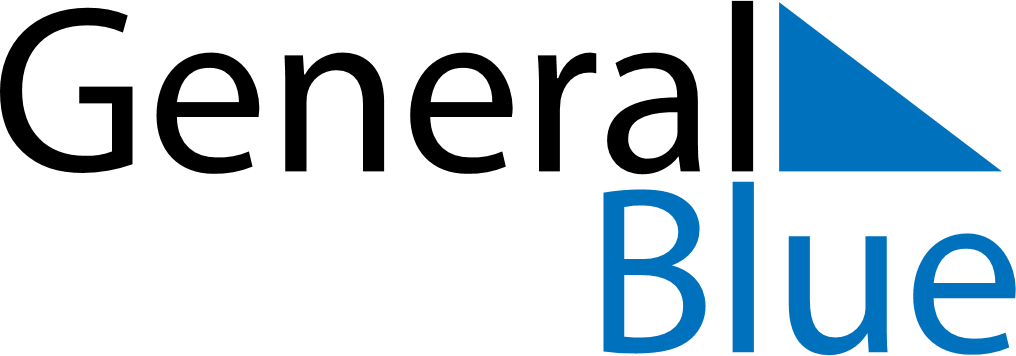 Weekly CalendarJune 1, 2020 - June 7, 2020Weekly CalendarJune 1, 2020 - June 7, 2020Weekly CalendarJune 1, 2020 - June 7, 2020Weekly CalendarJune 1, 2020 - June 7, 2020Weekly CalendarJune 1, 2020 - June 7, 2020Weekly CalendarJune 1, 2020 - June 7, 2020MondayJun 01TuesdayJun 02TuesdayJun 02WednesdayJun 03ThursdayJun 04FridayJun 05SaturdayJun 06SundayJun 076 AM7 AM8 AM9 AM10 AM11 AM12 PM1 PM2 PM3 PM4 PM5 PM6 PM